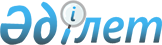 О внесении изменений в Указ Президента Республики Казахстан от 21 октября 2004 года N 1461
					
			Утративший силу
			
			
		
					Указ Президента Республики Казахстан от 25 мая 2006 года N 125. Утратил силу Указом Президента Республики Казахстан от 18 июня 2009 года № 829



      


Сноска. Утратил силу Указом Президента РК от 18.06.2009 


 № 829 


.



      Подлежит опубликованию в  



"Собрании актов Президента



и Правительства"          



 

       В соответствии со 
 статьей 20 
 Конституционного закона Республики Казахстан от 26 декабря 1995 года "О Президенте Республики Казахстан" 

ПОСТАНОВЛЯЮ:





      1. Внести в 
 Указ 
 Президента Республики Казахстан от 21 октября 2004 года N 1461 "Об образовании Государственной комиссии по контролю за реализацией Государственной программы развития жилищного строительства в Республике Казахстан на 2005-2007 годы" (САПП Республики Казахстан, 2004 г., N 41, ст. 527; 2005 г., N 21, ст. 244) следующие изменения:



      ввести в состав Государственной комиссии по контролю за реализацией Государственной программы развития жилищного строительства в Республике Казахстан на 2005-2007 годы, утвержденный вышеназванным Указом:

Школьника                      - Министра индустрии и торговли



Владимира Сергеевича             Республики Казахстан, 



                                 заместителем председателя,

Коржову                        - Министра финансов



Наталью Артемовну                Республики Казахстан,

Муханова                       - заведующего Отделом



Максата Нурдаулетовича           социально-экономического анализа



                                 Администрации Президента



                                 Республики Казахстан,

Палымбетова                    - вице-министра экономики и



Болата Абылкасымовича            бюджетного планирования



                                 Республики Казахстан;

      вывести из состава указанной Государственной комиссии: Мынбаева С.М., Дунаева А.Г., Орынбаева Е.Т., Келимбетова К.Н.




      2. Настоящий Указ вводится в действие со дня подписания.


      Президент




      Республики Казахстан


					© 2012. РГП на ПХВ «Институт законодательства и правовой информации Республики Казахстан» Министерства юстиции Республики Казахстан
				